                           NSW HOG 	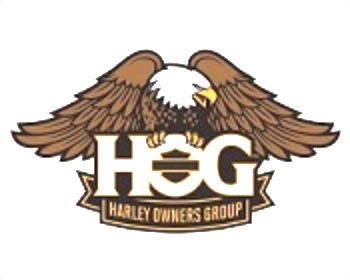 NSW HOG CHAPTER – GENERAL MEMBERS MEETING MINUTES8TH AUGUST 2016MEETING OPENED AT 7:00PM BY Trigger (DIRECTOR NSW HOG)APOLOGIES:  – Marcus and Leslie, Helena Martin, Nadia Planinic, Nick Hoskins, Harry.Previous minutes of the meeting accepted by Smithy and seconded by Christine .Business arising from previous meeting: Nil.NSW HOG CHAPTER Director – Roy Rogers – Trigger:Trigger reminded members to purchase pin from the dealer to be able to participate in draw for the prizes at “HARLEY DAYS” in WOOLONGIONG this year. Urged members to book accommodation via our activities officer as soon as possible.Notification from State HOG Director Marie offering HOG members exclusive preview screening of “Blood Farther” starting Mel Gibson @ Dendy Opera Quays on 31.08.2016 starting at 7pm. Discussions on purchasing the Defibrillator for our Chapter and members have voted in favor to purchase.NSW HOG CHAPTER Assistant Director – Don Christo (Hammer):Don started by informing everyone that he started with preparation with the Tasmanian Ride. The dates for the ride are 1st to 14th February 2017 (Home on the 15th). Cost of  the ride are approximately $1700 for the single rider and $3300 for the couple. Cost includes all accommodation and the crossing of the Spirit of Tasmania (night crossing which includes sleeping on a recliner seat).Items not included: food, drinks and fuel. He estimated cost of $200 per day being $3000 per couple and $1700 for the single, bringing total cost for the trip of $6300 per couple and approximately $4000 for single. No activities cost included.Don thanks Alyce from Richmond Travel for helping him organised accommodation for this ride. Deposit will have to be paid to secure your place. The amount of deposit will be determined later. In regards to chapter Christmas Party, Helen was acknowledged for all the effort she put in organising this event. We were going to have ‘Lawn Bowls” during the day and then of to the party we thought this will be too big of a day. Committee has decided to just enjoy Christmas Party. The team for the night is “Rock and Roll” fancy dress. Lets get together at least 1 ½ hour at Mercure for warm up drinks before the start of a great party. Cost for the members is $60 per person and those who are staying at the Mercure overnight is $209 per night. Parking is free for the guests staying overnight for others is $10.The chapter is paying for the juke box hire for the night, dancers which are going to do a one song performance with 60 minutes of Rock n Roll dance tutoring for everyone. There will be a lot of prizes on the night.New chapter officer was introduced on the night. Ian Daly will be assistant Safety Officer and will eventually take over from Smiddy who put so much into the chapter with his remarkable work as a Safety Officer over the years. Thanks Smiddy for your hard work and contribution to the chapter.Don will not be at the next meeting as he is leading part of our chapter to Uluru. NSW HOG CHAPTER Secretary – Zoran Planinic JPThere was correspondence received this month from Steven McLaughlin requesting chapters assistance returning to Brisbane from hospital in Sydney. Wombat is member of Brisbane HOG Chapter. Margaret Wolff contacted chapter asking if any of our members is interested in being Santa for this Christmas season. If you are interested please contact me for the number.No other issues.NSW HOG CHAPTER Treasure – Mark Baresic (Sparkles):Account as of this time is $10542 and Pay Pal $4297. Once again Mark asked for members to include reference with payment so he can identify what is payment for.NSW HOG CHAPTER Membership Officer - Michael Stephens (Spielberg):New members rockers given to: Sergio Celotto. New nickname patch given to Rob (RADAR). Current membership stands at around 190.NSW HOG CHAPTER –Head Road Captain – Brook Hatherely (Shieldsy)Great rides in last month to some of the best location around Sydney. Pool comp is canceled.Brook spoke about Harley Days Ride. Four new Road Captains were given the patches:Derik, Radar, Wilson and Knock Knock.NSW HOG CHAPTER – LOH  - Perfect Pillion patch have arrived.NSW HOG CHAPTER – Activities Officer – Helena Day: Long weekend ride in October 1st to 3rd cost is $125.00 to $130 at Cootamundra Motor Inn. Numbers must be in by 19/09.HD Days – Book accommodation, 9 rooms remaining. Register on line.23/09/2016 Trivia night to support Cancer Foundation – Contact HelenaNSW HOG CHAPTER - Safety Officer – Ian Smith (Smiddy) –Christine received her certificate for the HART course. Smiddy spoke about “Crash Card” to members. NSW HOG CHAPTER – Historian – Warwick Gibson – (Cappa) – Newsletter is  about four weeks away from publishing.  NSW HOG CHAPTER – Welfare Officer – (Brick) – “White Ribbon” enamel badges will be available for sale and raffle will be organised for White Ribbon ride.NSW HOG CHAPTER – Youth Officer – Hayley Gibson – Nothing to report.NSW HOG CHAPTER – Quarter Master - Large patches have arrived and perfect pillion patch will be available from next meeting. Plenty of merchandise in stock.NSW HOG CHAPTER – Web Master - Few changes coming up to our web site. Photographs are available on our web page and Facebook account. Please send you photos so we all can share. Dealer Representative - Phil Great deals available on 2016 Run Out HD models.MEMBERS FORUMLyn      Presented Glen with “G FORCE” name patch.Raffle prizes donated with thanks by: Silvia and Don, Glen, Jules, Louise and Frasers, HOG NSW. Raffle tickets sale $275.00MEETING WAS CLOSED AT 8:09PM 